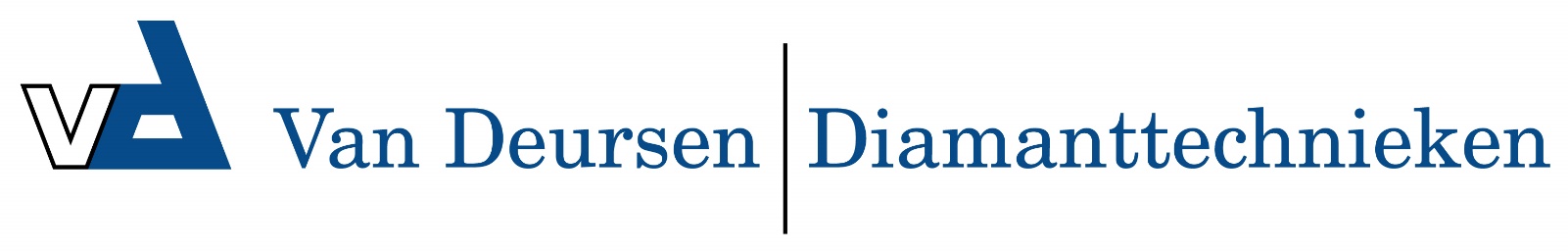 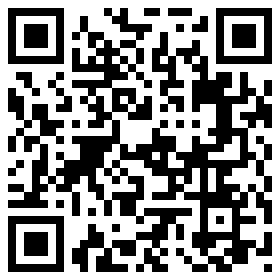 Master PKR (V)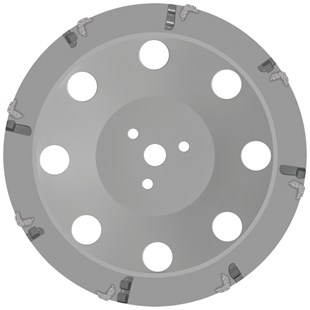 Premium diamantkomschijf voor vloerrenovatieGeschikt voor vloerslijpmachine FGR 500Segmenthoogte: 4 mmMet ruwe polykristallijne diamanten en extra RAP-segmenten (voorkomen onderdompeling van de komschijf)Toepassing: Dekvloer, coatings.ArtikelnummerDiameter ØAsgat     Aantal segmentenTotaal hoogte (mm)S35011530022.23822